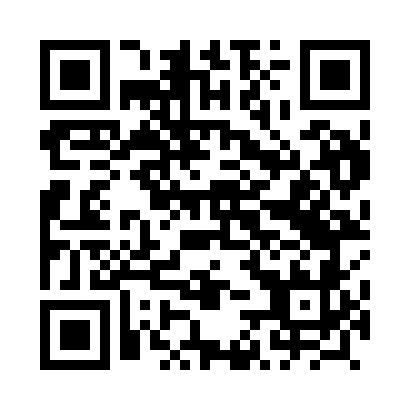 Prayer times for Mariak, PolandWed 1 May 2024 - Fri 31 May 2024High Latitude Method: Angle Based RulePrayer Calculation Method: Muslim World LeagueAsar Calculation Method: HanafiPrayer times provided by https://www.salahtimes.comDateDayFajrSunriseDhuhrAsrMaghribIsha1Wed2:515:2112:475:548:1310:322Thu2:475:1912:465:558:1510:353Fri2:445:1712:465:568:1710:384Sat2:405:1512:465:578:1810:415Sun2:365:1312:465:588:2010:456Mon2:335:1212:465:598:2110:487Tue2:325:1012:466:008:2310:518Wed2:315:0812:466:018:2510:539Thu2:305:0712:466:028:2610:5410Fri2:305:0512:466:028:2810:5411Sat2:295:0312:466:038:2910:5512Sun2:285:0212:466:048:3110:5613Mon2:285:0012:466:058:3210:5614Tue2:274:5912:466:068:3410:5715Wed2:274:5712:466:078:3510:5816Thu2:264:5612:466:088:3710:5817Fri2:254:5412:466:098:3810:5918Sat2:254:5312:466:108:4010:5919Sun2:244:5212:466:108:4111:0020Mon2:244:5012:466:118:4311:0121Tue2:234:4912:466:128:4411:0122Wed2:234:4812:466:138:4511:0223Thu2:234:4712:466:148:4711:0324Fri2:224:4512:466:148:4811:0325Sat2:224:4412:476:158:4911:0426Sun2:214:4312:476:168:5111:0427Mon2:214:4212:476:178:5211:0528Tue2:214:4112:476:178:5311:0629Wed2:204:4012:476:188:5411:0630Thu2:204:3912:476:198:5511:0731Fri2:204:3912:476:198:5611:07